Обзор  у книжной выставки«Бессмертный книжный полк»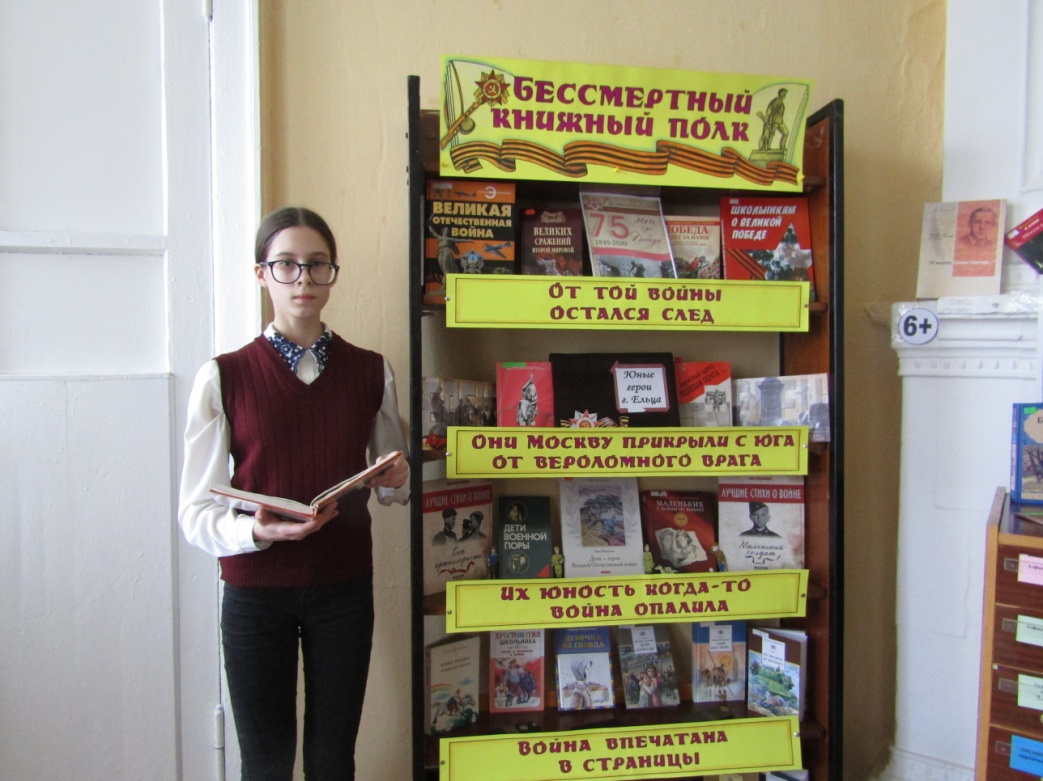 Книжный марафон «Возьми себе в пример героя»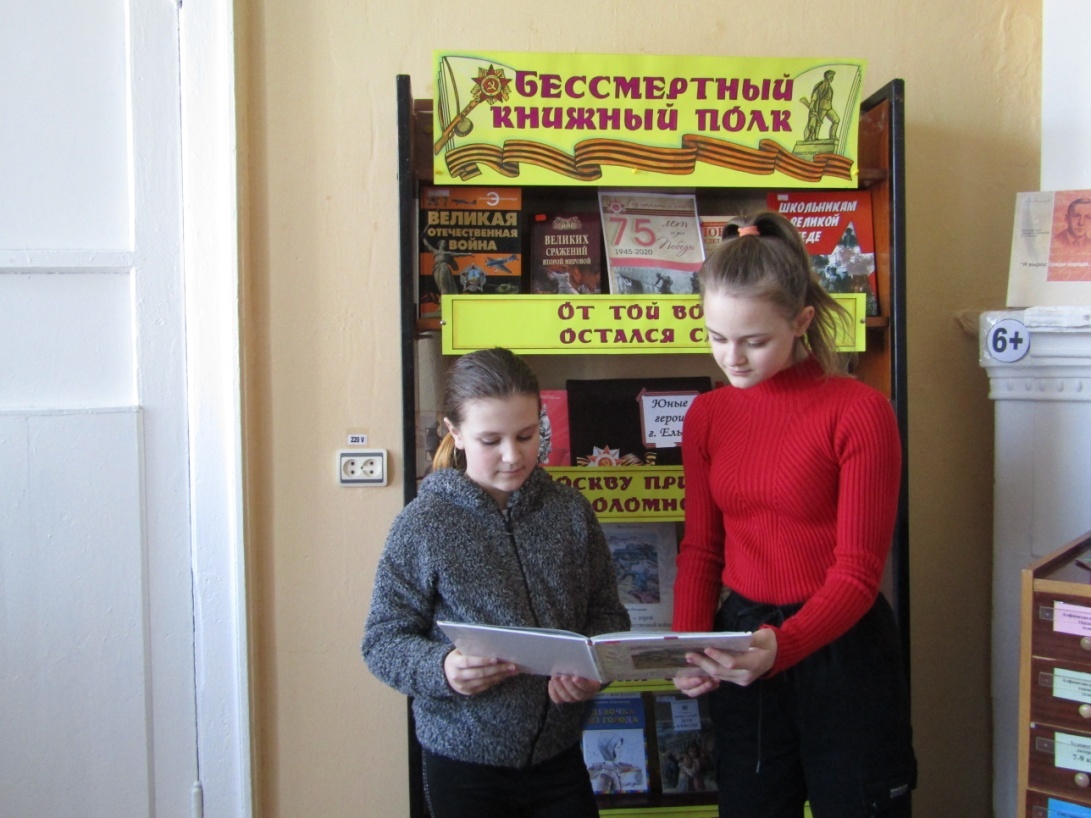 